Scholastic Swoosh
Bronze Predesign Template
TEMPLATE INSTRUCTIONSHOW TO MANAGE HOMEPAGE ROTATING PHOTOSPhoto Dimensions: 720x255Each school has it’s own photo gallery app. Each school will need to do the following:Sign in to the school site you wish to upload photos / Select Site ManagerUnder the Summary tab, click HomepageA menu will appear; Click Rotating Photos (Photo Gallery App)Another menu will appear, Click Upload PhotosUpload a photo by clicking browse.Add photo name and choose SaveClick PublishEach school is unlimited to the amount of photos desired to add to the rotation. To achieve a single static photo, only upload one photo here. Try to keep photos to the dimensions above. HOW TO CROP PHOTOSSign in to your site; Select Site Manager Click the “How do I…?” tabSearch for ‘Crop Photos’HOW TO MANAGE FOOTER ADDRESS / PHONE / FAX1.   Sign in to your site; Select Site Manager2.   In the left column, click Configure and navigate to Sites3.  Choose site desired to change footer information4.  Select the Contact Tab5.  Change desired information 6.  SaveAPP REGIONSA letter titles each App Region. Any apps placed into a region will gain the characteristics of the region. (fonts, colors, ect) See Region Diagram below: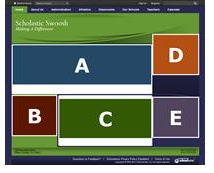 HOW TO ADD AN APPSign in to the school site you wish to add apps / Select Site ManagerClick the How do I…? tabIn the left column under Help Articles, click Add Apps to a Page. This provides step-by-step instructions on adding a new app or an existing app to your page.HELPFUL RESOURCESSign in to your site; Select Site Manager Click the How do I…? tabHere you can read instructions, watch interactive video tutorials, and access additional resources. 